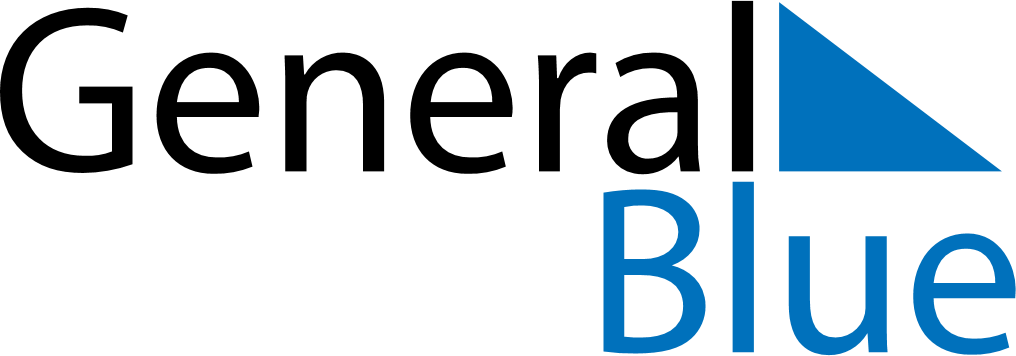 September 2021September 2021September 2021September 2021AngolaAngolaAngolaMondayTuesdayWednesdayThursdayFridaySaturdaySaturdaySunday1234456789101111121314151617181819National Hero Day202122232425252627282930